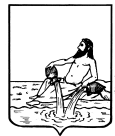                        Утверждено                        Приложение 1к постановлению администрации МО « Пустомержское сельское поселение»от     22.10.2019г.        №  190Муниципальная программа«Формирование законопослушного поведения участников дорожного движения на 2019-2021 годы»(далее - Программа)Паспорт Программы1. Характеристика сферы реализации ПрограммыФормирование законопослушного поведения участников дорожного движения предусматривает формирование безопасного поведения водителей и пешеходов в целях создания условий для эффективной реализации государственной политики по обеспечению безопасности дорожного движения. Под законопослушным поведением понимается, прежде всего, ответственное правомерное поведение человека, характеризующееся сознательным подчинением требованиям закона. В процессе выполнения мероприятий Программы планируется: создание системы, активно воздействующей на индивидуальное и массовое сознание участников движения, формирующей у них отношение к вопросам безопасности движения как жизненно важным и индивидуально значимым; предупреждение опасного поведения детей дошкольного и школьного возраста, участников дорожного движения; создание комплексной системы профилактики ДТП в целях формирования у участников дорожного движения стереотипа законопослушного поведения и негативного отношения к правонарушениям в сфере дорожного движения, правовое воспитание участников дорожного движения, культуры их поведения; совершенствование системы профилактики детского дорожно-транспортного травматизма, формирование у детей навыков безопасного поведения на дорогах.Решение проблемы обеспечения безопасности дорожного движения является одной из важнейших задач современного общества. Проблема аварийности на транспорте (далее - аварийность) приобрела особую остроту в последние годы в связи с несоответствием существующей дорожно-транспортной инфраструктуры потребностям общества в безопасном дорожном движении, недостаточной эффективностью функционирования системы обеспечения дорожного движения и низкой дисциплиной участников дорожного движения.Ежегодно на автомобильных дорогах Кингисеппского муниципального района  совершается до 25 ДТП, в которых погибают до 2 человек и до 40 - получают ранения различной степени тяжести. За 2018 год на территории  МО « Пустомержское сельское поселение» зарегистрированы 6 ДТП, в которых   3 человека  - получили ранения различной степени тяжести. По сравнению с аналогичным периодом 2017 года количество ДТП сократилось на 1, общая численность пострадавших также  сократилась  на  1, погибшие при ДТП отсутствовали.          Самыми распространёнными причинами ДТП на дорогах являются: нарушение скоростного режима, не предоставление преимущества в движении транспортного средства, нарушение правил расположения транспортного средства на проезжей части, не соблюдение дистанции, не предоставление преимущества в движении пешеходу, переход проезжей части в неустановленном месте, движение по проезжей части пешеходов, выезд на встречную полосу и движение задним ходом.Программа включает в себя мероприятия, направленные на профилактику противоправного поведения на дорогах.Основные направления Программы по формированию законопослушного поведения участников дорожного движения в образовательных учреждениях МО « Пустомержское сельское поселение» определены в соответствии с приоритетами государственной политики, обозначенные поручением Президента Российской Федерации от 11.04.2016 № Пр-637ГС.2. Цели, задачи и показатели (индикаторы), основные ожидаемые конечные результаты, сроки и этапы реализации ПрограммыЦели Программы:1) сокращение количества ДТП с пострадавшими, в том числе несовершеннолетние;2) повышение уровня правового воспитания участников дорожного движения, культуры их поведения;3) профилактика детского дорожно-транспортного травматизма в МО «Пустомержское сельское поселение ».Задачи Программы: 1) повышение уровня безопасности дорожного движения, а также законопослушного поведения граждан при соблюдении ПДД на территории МО «Пустомержское сельское поселение »;2) создание комплексной системы профилактики ДТП в целях формирования у участников дорожного движения стереотипа законопослушного поведения и негативного отношения к правонарушениям в сфере дорожного движения, реализация программы правового воспитания участников дорожного движения, культуры их поведения; 3) совершенствование системы профилактики детского дорожно-транспортного травматизма, формирование у детей навыков безопасного поведения на дорогах.Программа реализуется в один этап: 2019-2021 годы. Перечень целевых показателей Программы представлен в приложении к настоящей Программе.3. Характеристика основных мероприятий ПрограммыПрограмма представляет собой систему мероприятий, направленных на совершенствование уровня безопасности дорожного движения на территории муниципального образования и законопослушного поведения участников дорожного движения. Реализация Программы предусматривает исполнение поставленных задач, регулярное проведение мониторинга достигаемых результатов и оценки эффективности мероприятий данной Программы.4. Информация по ресурсному обеспечению ПрограммыРесурсного обеспечения для реализации Программы не требуется. 45. План мероприятий по повышению уровня правосознания и формированию законопослушного поведения участников дорожного движения на территории МО « Пустомержское сельское поселение»на 2019-2021 годы                                                                                                                                                                               Утверждено                                                                                                                                                                                Приложение 2   															к постановлению администрации МО «Пустомержское сельское поселение»от    22.10.2019г.              №  190С В Е Д Е Н И Яо целевых показателях ПрограммыНаименование Программы«Формирование законопослушного поведения участников дорожного движения на 2019-2021 годы»Ответственныйисполнитель Программыадминистрация МО « Пустомержское сельское поселение»Программно-целевыеинструменты ПрограммыотсутствуютЦели Программы1) сокращение количества дорожно-транспортных происшествий (далее - ДТП) с пострадавшими;2) повышение уровня правового воспитания участников дорожного движения, культуры их поведения;3) профилактика детского дорожно-транспортного травматизма в МО « Пустомержское сельское поселение»Задачи Программы1) повышение уровня безопасности дорожного движения, а также законопослушного поведения граждан при соблюдении правил дорожного движения (далее - ПДД) на территории    МО « Пустомержское сельское поселение»;2) создание комплексной системы профилактики ДТП в целях формирования у участников дорожного движения стереотипа законопослушного поведения и негативного отношения к правонарушениям в сфере дорожного движения, реализация программы правового воспитания участников дорожного движения, культуры их поведения; 3) совершенствование системы профилактики детского дорожно-транспортного травматизма, формирование у детей навыков безопасного поведения на дорогахЦелевые индикаторыи показатели Программыа) предупреждение опасного поведения участников дорожного движения;б) сокращение количества ДТП с пострадавшими;в) сокращение детского дорожно-транспортного травматизма;г) совершенствование организации движения транспорта и пешеходов;д) повышение уровня безопасности дорожной сети и дорожной инфраструктурыСроки Реализации Программы2019-2021 годы Ресурсное обеспечение Программыне требуетсяОжидаемые результаты от реализации ПрограммыОбеспечение безопасности дорожного движения, сокращение количества ДТП с пострадавшими в том числе несовершеннолетних № п/пНаименование мероприятияСрокисполненияОбъёмыфинансирования, тыс. руб.Исполнители123451.Проведение лекций, семинаров и практических  занятий на предприятиях, в  Пустомержскоей СОШ  с отделом пропаганды ГИБДД ОМВД России по Кингисеппскому району ЛОВ течение 2019-2021 годовНе требуется  ОГИБДД ОМВД России по Кингисеппскому району ЛО (по согласованию)Пустомержская СОШ, Пустомержский  МКУК  КДЦ « Импульс».2.Организация цикла тематических материалов в Пустомержском  МКУК КДЦ « Импульс»  по информированию населения о необходимости безопасного поведении на дорогах общего пользования местного значенияВ течение 2019-2021 годовНе требуетсяОГИБДД ОМВД России по Кингисеппскому району ЛО (по согласованию)Пустомержский  МКУК  КДЦ « Импульс».3.Реализация молодёжных программ, направленных на профилактику законопослушного поведения участни-ков дорожного движенияВ течение 2019-2021 годовНе требуетсяПустомержский  МКУК  КДЦ « Импульс».  ОГИБДД ОМВД России по Кингисеппскому району ЛО (по согласованию)4.Организация и проведение мероприятий, направлен-ных на повышение уровня безопасности дорожного движенияВ течение 2019-2021 годовНе требуетсяПустомержский  МКУК  КДЦ « Импульс»,Пустомержская СОШ ОГИБДД ОМВД России по Кингисеппскому району ЛО (по согласованию)5.Подготовка методических рекомендаций по обучению детей правилам безопасности дорожного движения Сентябрьи октябрьежегодноНе требуетсяПустомержская СОШ ; ОГИБДД ОМВД России поКингисеппскому району ЛО (по согласованию)6.Организация обеспечение муниципальных образовательных учреждений перечнем нормативно-правовой документации, регламентирующей деятельность образовательных учреждений по обеспечению безопасности дорожного движения и снижению детского дорожно-транспортного травматизма До 1 сентябряежегодноНе требуется Пустомержская СОШ; ОГИБДД ОМВД России поКингисеппскому району ЛО (по согласованию)7.Организация и проведение уроков правовых знаний в образовательных учреждениях в рамках Всероссийской акции «Внимание - дети!»Сентябрь,март и апрельежегодноНе требуетсяПустомержский  МКУК  КДЦ « Импульс»;Пустомержская СОШ. 8.Организация и проведение в  Пустомержской СОШ и Пустомержском МДОУ  акции «Неделя безопасности» в рамках Международной недели безопасности на дорогах АпрельежегодноНе требуетсяПустомержский  МКУК  КДЦ « Импульс»;Пустомержская СОШ. 9.Организация и проведение в Пустомержской СОШ мероприятий , направленных на повышение у участников дорожного движения уровня правосознания, в том числе стереотипа законопослушного поведения и негативного отношения к правонарушениям в сфере дорожного движения В течение2019-2021 годовНе требуетсяПустомержский  МКУК  КДЦ « Импульс»;Пустомержская СОШ.  10.Проведение соревнований, игр, конкурсов творческих работ среди детей по безопасности дорожного движения (городские соревнования «Безопасное колесо», конкурсы и викторины по ПДД в летних детских оздоровительных лагерях, участие во всероссийских соревнованиях «Безопасное колесо»)В течение2019-2021 годовВ рамках финансирования образовательных учрежденийПустомержская СОШ.  11.Участие в видеоконференциях по безопасности дорожного движения и профилактике детского дорожно-транспортного травматизмаВ течение2019-2021 годовПустомержская СОШ.  12.Размещение материалов о проведении в образовательных учреждениях мероприятий по формированию законопослушного поведения участников дорожного движения и профилактике дорожно-транспортного травматизма среди несовершеннолетних на интернет ресурсах администрации МО « Пустомержское сельское поселение»В течение2019-2021 годовНе требуется Пустомержская СОШ.№ п/пНомер и наименование показателяЕдиницаизмеренияЗначение показателяЗначение показателяЗначение показателяЗначение показателя№ п/пНомер и наименование показателяЕдиницаизмеренияФакт 2018 г2019 год2020 год2021 год1.Показатель 1. Количество ДТП с пострадавшими на территории МО « Пустомержское сельское поселение»Нарушения ПДД6543